Name:	(	)	Class:	-		Date:  	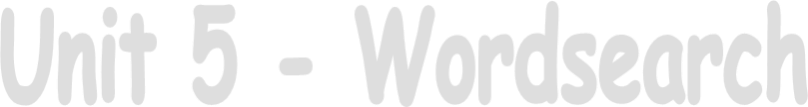 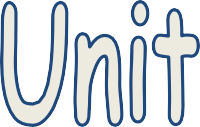 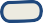 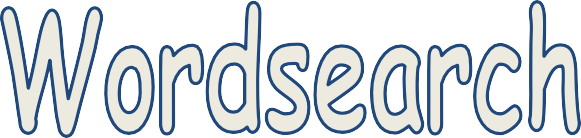 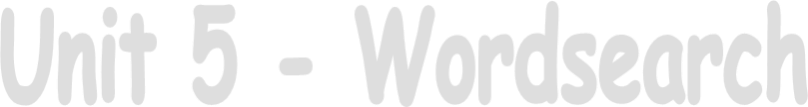 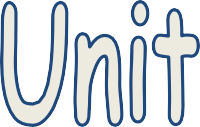 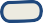 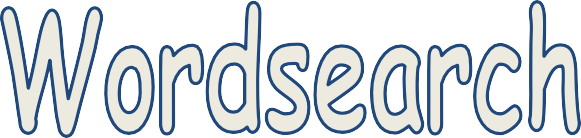 THBZRFHRYHNRACNRFJECSEOEEUUAATHUWLIGSGTDTINYPPTNFSAEOQLLBFIIVVBGFRALYUBFBUMPGSPBELISYZPVTUAEQMHTFKWIZBLWTTXABOCYTEICOSEIPROFESSORBZRDOOHDLIHCHXSBABYBETTERBRAILLEBUMPCHILDHOODEXHIBITIONFINGERHELPFULLUGGAGEPLASTICPRODUCTPROFESSORSOCIETYSTAFFSTAIRS